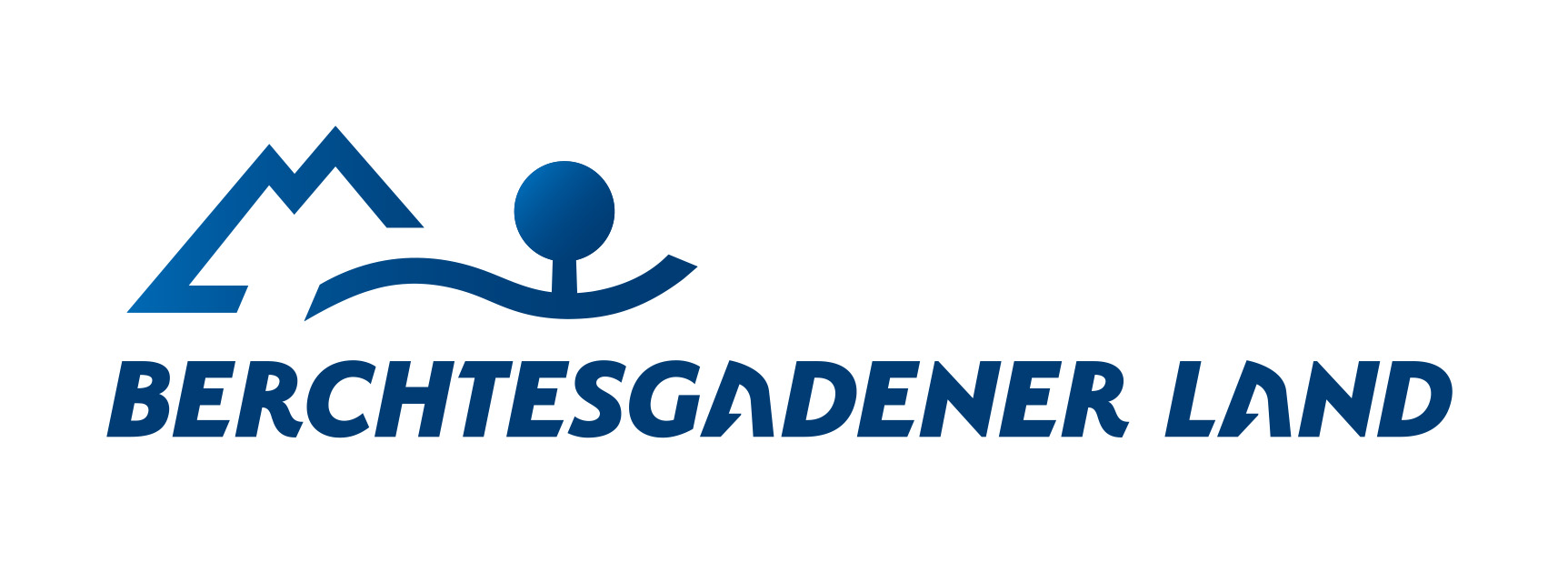 Lederhosentraining gewinnt alpine Start Up Tage in Berchtesgaden
Heimischer Breitband-Ausbau so gut wie in den MetropolenBayerische Förderprogramme greifen zu kurz  - Gutachten im Berchtesgadener Land Hochkarätige Beratung für Jungunternehmer Berchtesgadener Land - Große Chance für Gründer und Jungunternehmer: Sie können sich bei den Bayerischen Businessplan Wettbewerben mit ihren Geschäftskonzepten bewerben. Alle einreichenden Teams erhalten von einer ehrenamtlichen Expertenjury eine umfangreiche schriftliche Rückmeldung zu ihren Ideen und Geschäftsplänen. Sie setzt sich zusammen aus Kapitalgebern, Unternehmern und Kennern der Gründerszene. Die Top-Teams werden umfangreich gefördert: Neben Siegerprämien erwartet sie die Aufnahme in das BayStartUP-Coachingprogramm und sie werden zu exklusiven Business Angel- und Investorenveranstaltungen des BayStartUP- Finanzierungsnetzwerks eingeladen.
Der Fokus in Phase 1 des Wettbewerbs liegt auf der Geschäftsidee und dem Kundennutzen. Gefordert wird eine Geschäftsskizze von insgesamt circa sieben Seiten. Für einen potentiellen Investor muss daraus die Strategie und Planung nachvollziehbar sein. Anmeldungen zu dem Wettbewerb sind möglich bis Montag, 22. Januar unter www.baystartup.de/bayerische-businessplan-wettbewerbe. Unterstützung bei der Bewerbung gibt gerne Lars Holstein, Verantwortlicher Gründerservice bei der Wirtschaftsförderung Berchtesgadener Land, lars.holstein@berchtesgadener-land.de, Telefon 08654 7750-0.Pressekontakt
Doris Goossens, 3zam kommunikationSpielwanger Straße 22, D-83377 Vachendorf/Deutschland Telefon +49 861 1663771 E-Mail: d.goossens@3zam.de____________________________________________________________________________Wirtschaftsraum Berchtesgadener Land
Den Wirtschaftsraum Berchtesgadener Land zeichnen aus seine Alpenlageder Focus auf Lebensqualität und berufliche Selbstentfaltungseine direkte Nachbarschaft zu Salzburg.Wirtschaftsförderungsgesellschaft Berchtesgadener Land mbHDie Wirtschaftsförderungsgesellschaft Berchtesgadener Land mbH (WFG BGL) ist die Servicegesellschaft für alle Unternehmerinnen und Unternehmer sowie Fachkräfte. Diese erhalten die WFG-Leistungen mit Unterstützung der Sparkasse Berchtesgadener Land kostenlos. Die WFG BGL verantwortet außerdem das Standortmarketing des Wirtschaftsraums. Die Wirtschaftsförderungsgesellschaft Berchtesgadener Land mbH steht für den kundenorientierten Service für ihre Unternehmerinnen und Unternehmer sowie FachkräfteImpulse zum Erhalt der Standortqualitätdie nachhaltige Entwicklung des Wirtschaftsraums mit hoher regionaler Wertschöpfung. 